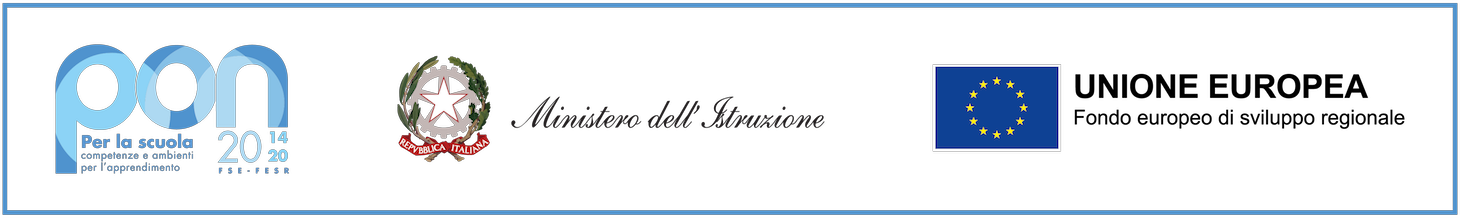                                                                                                                 Al Dirigente Scolastico                                                                                                                                                      Istituto Comprensivo Statale                                                                                                                                                                                                                                                                                                                                 “G.Arcoleo - V. da Feltre”                                                                                                                                                                                95041 Caltagirone (CT)   OGGETTO:                 Disponibilità e/o non disponibilità a partecipare,  all’attività di   supporto   inerente  la  gestione Amministrativo-contabile del Progetto - Digital Board: trasformazione digitale nella didattica e  nell’organizzazione”; Cod Identificativo: 13.1.2A-FESRPON-SI-2021-9; CUP: C29J21049280006 .  La  sottoscritta/o ………………..nata/o a……………. il ………… e  residente a  ……………. in   via …………..  n. …con   telefono   n. …………..   Cell. N. ……………..e - mail : …………………………………….Codice   Fiscale  ………………………………                                                     D I C H I A R A	Di essere disponibile/non disponibile ad accettare eventuale incarico per l’espletamento in parola in qualità di …………….. per attività organizzative e gestionali del  Progetto – “Digital Board: trasformazione digitale nella didattica e  nell’organizzazione” - 13.1.2A-FESRPON-SI-2021-9 ;Privacy e protezione dei dati nel trattamento di informazioni personaliCon la presente si informa la S.V. che i dati forniti per le finalità connesse all’oggetto del presente documento saranno trattati dal Titolare in conformità alle disposizioni del D.Lgs. 196/2003 - così come modificato dal D.Lgs. 101/2018 - e del Regolamento Europeo 2016/679. Più specificamente, in linea con quanto previsto dall’art.13 del sopracitato Regolamento, il Titolare indica i modi e i termini di tale trattamento nelle informative pubblicate nel sito WEB dell’Istituto alla pagina “Privacy e Protezione dei Dati”, al link  https://netcrm.netsenseweb.com/scuola/privacy/netsense/ctic822006Se il trattamento dei dati connesso all’oggetto del presente documento non rientrasse nei casi indicati nella sopracitata informativa, l’Istituto ne allegherà una specifica. Caltagirone, ……………………………	In Fede 	